ЕСЛИ  ты вышел из дома, квартиры, то ты должен соблюдать следующие правила:не ходи никуда с незнакомыми людьми, как бы они не уговаривали и чтобы интересное не предлагали;2. не разговаривай с малознакомыми людьми, не бери от них подарки (конфеты, шоколад и пр.);3.не садись в машину с незнакомыми, малознакомыми людьми;4.не играй в опасных местах (железнодорожный и автовокзал, гаражи, строительные площадки, дачные участки, открытые водоемы, лес и др.);4.не играй на улице с наступлением темноты.Муниципальное автономное образовательное учреждение дополнительного образования детей муниципального образования г. Нягань«Центр детского творчества», декабрь 2015г.ПАМЯТКА для детей«Правила поведения в общественных местах»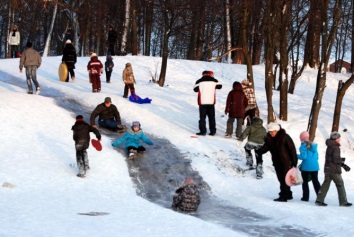 